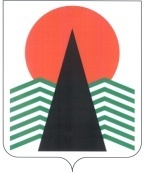  Администрация Нефтеюганского районаМуниципальная комиссияпо делам несовершеннолетних и защите их правПОСТАНОВЛЕНИЕ №54 25 июля 2019 года, 10 – 00 ч. г. Нефтеюганск, 3мкрн., д. 21, каб. 430зал совещаний администрации Нефтеюганского района,(сведения об участниках заседания указаны в протоколе № 40 заседания МКДН и ЗП Нефтеюганского района) Об организации в июне - июле 2019 года труда, отдыха и оздоровления несовершеннолетних, находящихся в социально опасном положении, и (или) трудной жизненной ситуации 	 Заслушав и обсудив информацию по вопросу, предусмотренному планом работы  муниципальной комиссии по делам несовершеннолетних и защите их прав Нефтеюганского района на 2019 год, муниципальная комиссия установила:	С целью исполнения поручения комиссии по делам несовершеннолетних и защите их прав при Правительстве Ханты-Мансийского автономного округа –  Югры по п. 3 постановления от 14.12.2017 № 112 в части обеспечения 100% занятости несовершеннолетних, находящихся в социально опасном положении, включая трудоустройство, оздоровление, организацию досуга на летних площадках и во дворах, в соответствии с предоставленными данными органами и учреждениями системы профилактики безнадзорности и правонарушений несовершеннолетних в июне и июле текущего года все несовершеннолетние, находящие в социально опасном положении,  оставшиеся в поселениях Нефтеюганского района были организованы, а именно:	- в июне текущего года на профилактическом учете в органах и учреждениях системы профилактики безнадзорности и правонарушений несовершеннолетних состояло 14 несовершеннолетних, в отношении которых проводилась индивидуальная профилактическая работа в соответствии со статьями 5, 6  №120-ФЗ «Об основах системы профилактики безнадзорности и правонарушений несовершеннолетних». В июне выехали на оздоровление с родителями 3 несовершеннолетних, из оставшихся в районе 11 подростков: - временно трудоустроено – 3 несовершеннолетних;- посещали пришкольный лагерь – 3;- посещали малозатратные формы занятости (дворовые площадки, спортивно и культурно – массовые мероприятия, клубы по интересам) – 3;-  сдавали выпускные экзамены за 9 кл. – 2 человек, после экзаменов выехали с родителями за пределы округа.	Из 64 несовершеннолетних проживающих в 26 семьях, находящихся в социально опасном положении,  22 ребенка в возрасте до 7 лет, из них посещают д/с- 4 ребенка, находились под присмотром родителей – 18 детей, из 42 несовершеннолетних в возрасте от 7 до 18 лет выехали на оздоровление с родителями 3 человека, оставшиеся в районе 39 несовершеннолетних:- временно трудоустроено – 2;- посещали пришкольные лагеря – 15 человек;- выехал в ДОЛ в Крыму – 1 чел.;- находились в реабилитационных центрах – 2 человека;- посещали малозатратные формы занятости (дворовые площадки, спортивно и культурно – массовые мероприятия, клубы по интересам) – 14 человек;-  сдавали выпускные экзамены за 9 кл. – 5 человек, в том числе посещали спортивно и культурно-массовые мероприятия.	В июле текущего года на профилактическом учете в органах и учреждениях системы профилактики безнадзорности и правонарушений несовершеннолетних состоит 16 несовершеннолетних, в отношении которых проводилась индивидуальная профилактическая работа,  из них 6 человек выехали  с родителями  за пределы автономного округа, из 10 оставшихся в районе:- временно трудоустроено – 2 несовершеннолетних;- организован отдых в ДОЛ «Бригантина» в Крыму  – 1 несовершеннолетняя;- посещали малозатратные формы занятости (дворовые площадки, спортивно и культурно – массовые мероприятия, клубы по интересам) – 7 человек.	 Из 65 несовершеннолетних проживающих в 28 семьях, находящихся в социально опасном положении, 23 ребенка в возрасте до 7 лет посещают д/с- 4 ребенка, находились под присмотром родителей 19 детей, из 42 несовершеннолетних в возрасте от 7 до 18 лет выехали на оздоровление с родителями 14 человек, из 28 детей, оставшихся в районе:- временно трудоустроено – 3 несовершеннолетних;- посещали пришкольные лагеря – 7 человек;- выехали в ДОЛ в Крым – 1 чел.;- находились в реабилитационных центрах – 3 человека;- посещали малозатратные формы занятости (дворовые площадки, спортивно и культурно – массовые мероприятия, клубы по интересам) – 14 человек.	В соответствии с плановыми показателями в августе также 100% несовершеннолетних, находящихся в социально опасном положении, будут организованы полезными видами занятости и оздоровления. 	На основании вышеизложенного, с целью координации деятельности органов и учреждений системы профилактики безнадзорности и правонарушений несовершеннолетних, муниципальная комиссия по делам несовершеннолетних и защите их прав Нефтеюганского района п о с т а н о в и л а:	1.  Информацию об организации в июне-июле 2019 года труда, отдыха и оздоровления несовершеннолетних, находящихся в социально опасном положении, и (или) трудной жизненной ситуации принять к сведению.	Срок:  25 июля 2019 года. 	2.  Департаменту  культуры и спорта (А.Ю.Андреевский):	2.1.  Зарегистрировать на сайте ГТО и привлечь к выполнению норм Всероссийского спортивного комплекса несовершеннолетних, посещающих площадки кратковременного пребывания.	 2.2.  Организовать проведение информационно - профилактического мероприятия «Выбор за тобой», с целью приобщения подростков и их родителей к культурным и нравственным ценностям.	Срок: до 15 сентября 2019 года.	3. Департаменту образования и молодежной политики (Н.В.Котова), департаменту культуры и спорта (А.Ю.Андреевский), бюджетному учреждению Ханты - Мансийского автономного округа –  Югры «Нефтеюганский районный комплексный центр социального обслуживания населения» (Л.Я.Ким) провести благотворительную акцию к 1 сентября «Дарю добро детям», направленную на оказание помощи несовершеннолетним и семьям, находящимся в социально опасном положении.	Собранные школьные и канцелярские принадлежности передать семьям, находящимся на учете в органах и учреждениях системы профилактики безнадзорности и правонарушений несовершеннолетних.	Информацию о количестве семей, получивших благотворительную помощь, направить в муниципальную комиссию по делам несовершеннолетних и защите их прав Нефтеюганского района.	Срок: до 15 сентября 2019 года. 	4. Контроль за исполнением постановления возложить на заместителя председателя муниципальной комиссии по делам несовершеннолетних и защите их прав Нефтеюганского района.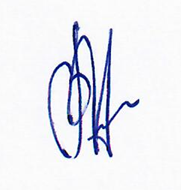 Председательствующий                                     В.Г. Михалев